Отчет о проведенном Всекубанском классном часе,  в связи с годовщиной  вступления в состав Российской Федерации двух новых субъектов – Республики Крым и города федерального значения Севастополяв МОБУСОШ №13 п. Глубокого.18 марта 2015 года в МОБУСОШ №13 п. Глубокого были проведены тематические уроки в 1-11 классах. 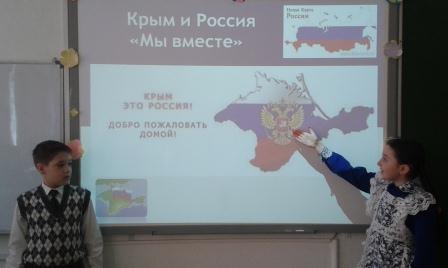 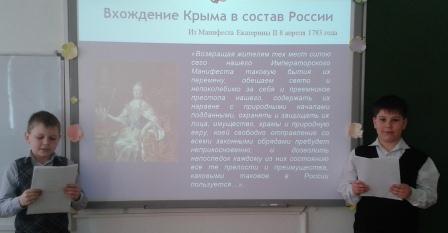 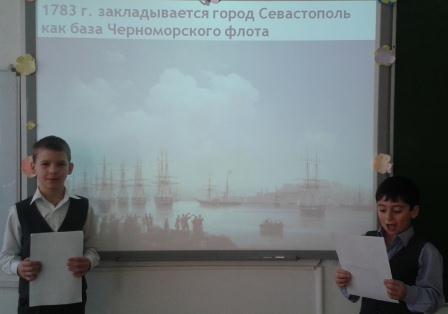 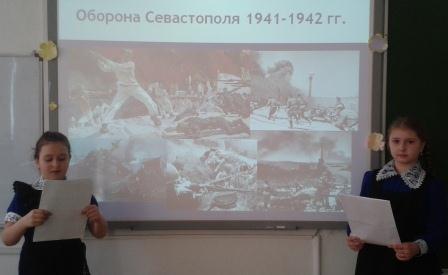 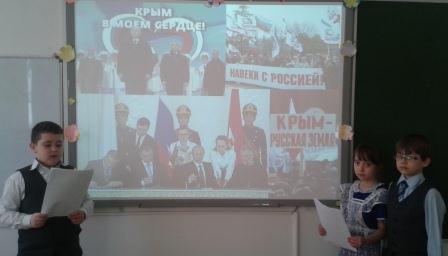 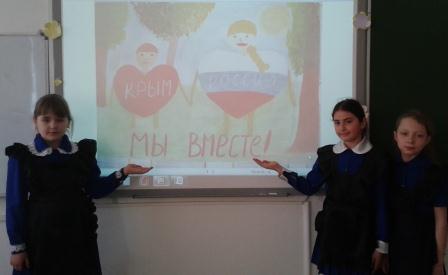 